Положение о проведении 6-го  открытого  фестиваля КВН                        среди команд  учащихся  образовательных учреждений  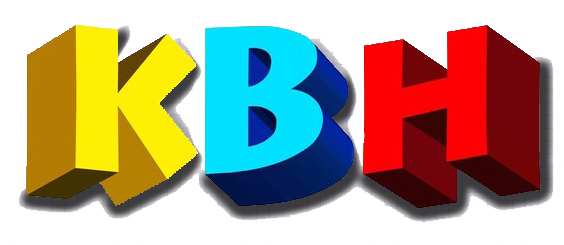 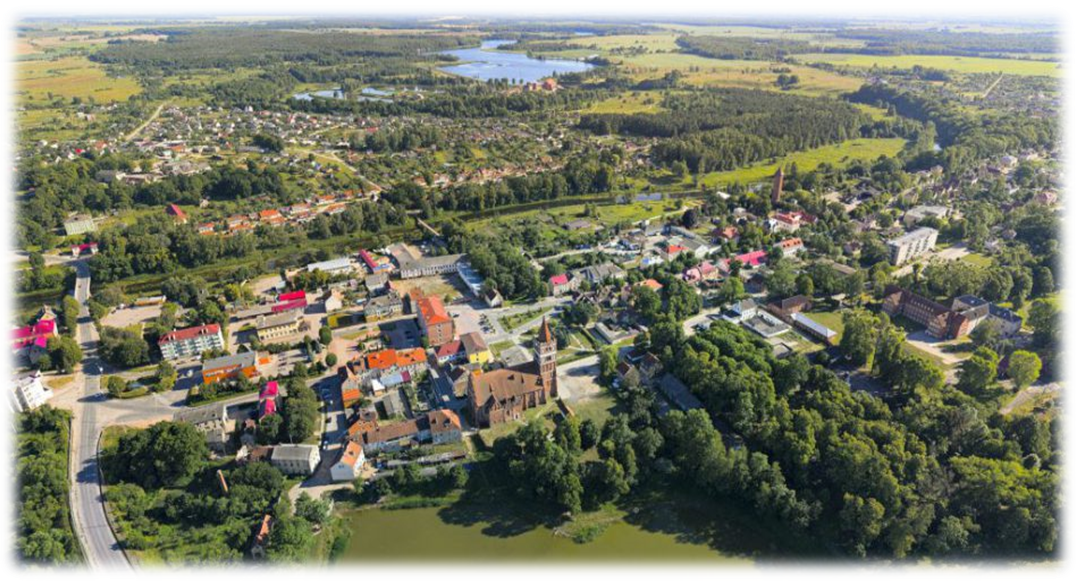 на кубок главы муниципального образования  «Правдинский муниципальный округ Калининградской области »г. Правдинск -2023 1.     Общее положение1.1.      Настоящее положение о проведении открытого  фестиваля КВН среди команд образовательных учреждений   (далее – фестиваль) определяет цели и задачи, порядок участия команд и требования, предъявляемые к участникам.1.2.   Учредители: 
- Управление образования и воспитания молодёжи администрации  муниципального образования «Правдинский муниципальный округ Калининградской области »;- Дом детского творчества г. Правдинска1.2.1.   Организатор Фестиваля:  - Дом детского творчества г. Правдинска 1.2.2. Автор - основатель  и разработчик положения фестиваля КВН   в муниципалитете:-директор Дома детского творчества г. Правдинска В.Ф. Пархомов                2.     Цели и задачи2.1.    Игра проводится с целью создания условий для реализации творческого потенциала молодежи района, популяризации и вовлечения молодого поколения в творческую деятельность через участие в играх КВН,  как уникальной формы проведения досуга. 2.2.     Задачами фестиваля являются:-создание возможностей участия в социально - значимой деятельности, выявление и поддержка талантливой молодежи, обеспечение благоприятных условий для её самореализации и самоопределения;- вовлечение обучающихся в социально-досуговую деятельность с учетом интересов и потребностей различных групп молодежи;- популяризация и пропаганда здорового образа жизни;- укрепление сотрудничества в области культурно-досуговых мероприятий с учреждениями культурно–досуговой  и социальной сферы муниципалитета .3. Участники:3.1. В Игре  могут принять участие:- сборные команды образовательных учреждений;- сборные команды учреждений профессионального образования;- сборные команды детских общественных объединений;- сборные команды учреждений дополнительного образования.В Игре принимают участие команды образовательных учреждений Правдинского муниципального округа Калининградской области , по согласованию с организаторами, допускаются команды с других муниципальных образования Калининградской области подавшие заявку (Приложение) на участие додаты проведения Фестиваля в Дом творчества г. Правдинска  по адресу:г. Правдинск ул.Комсомольская ,2 или  п. Железнодорожный , ул.Школьная,2Можно прислать заявку  на адрес электронной почты viktorparchomov@yandex.ru(с пометкой КВН).  3.2.     Состав команды не более 8 человек. Возраст участников – учащиеся 8 – 11 классов или по возрастной планке: 14-18 лет.3.3.     В каждой команде должен быть капитан, избранный решением всех участников.3.4.  Команда КВН в своих выступлениях может привлекать   группу поддержки.3.5.   Участники игры обязаны соблюдать корректное поведение во время  проведения мероприятия;3.6.     Команда  вправе отказаться от выступления, предупредив оргкомитет  не менее чем за 2 дня до мероприятия;3.7.     Команда имеет право во время проведения игры выразить благодарность руководителю, спонсорам через устное объявление ведущего. 3.8. Допускается использование только качественных фонограмм. Фонограммы должны быть предоставлены на Flash-носителе.3.9.  Каждая команда должна предоставить сопровождающего, который будет помогать звукорежиссеру, и отвечать за музыкальное сопровождение выступления команды.3.10. Очерёдность выступления команд КВН определяется  очередностью подачи заявки  или редакторской группой до начала игры.3.11.  К месту проведения игры команды прибывают самостоятельно в сопровождении представителя, ответственного за команду.3.12. Команды имеют право шутить  о спонсорах, жюри, ведущем, актуальных событиях, если эти шутки корректны и не противоречат нравственным  и эстетическим ценностям.4.     Порядок проведения  фестиваля  КВН4.1.   Фестиваль  проводится 24 ноября  2023года в Доме культуры г. Правдинска  по адресу 238400 г.Правдинск, ул. Кутузова 28. Время проведения :17-00 часов.4.2. Тема игры:«И ЭТО ВСЁ НАША ШКОЛА»Первый конкурс: «ПРИВЕТСТВИЕ» // Время выступления:  7-10 мин.Тема конкурса:«По ЕГЭ людей не судят»Выступление «Обо всём!».  Об уроках, о переменах, об учениках и  учителях, о двойках и пятёрках, о домашних заданиях , домашнем быте и отдыхе,  конечно жео любви…, ведь Вы же старшеклассники, а как же без этого?Команды представляют на суд жюри и зрителю яркое выступление. Цель – заявить, рассказать о себе, расположить к себе зал, показать уникальный стиль, образ, имидж команды. Второй конкурс:  «МУЗЫКАЛЬНОЕ ДОМАШНЕЕ ЗАДАНИЕ» // Время выступления: до 10 мин. Тема конкурса "Как только собрался взяться за ум, закончился учебный год."/Мини-пьеса /сценка/. Есть сюжет, есть музыкальные номера-выступления «в тему» сюжета. Выступление можно выстроить по схеме:   «набор реприз»      +    «музыкальный номер»              2-3 повтора схемы/последняя из которых                  – подводка к номеру/5. Критерии оценок        5.1. Выступление команд должно соответствовать следующим требованиям:- Точноераскрытие заданной темы;- юмор;- актуальность шуток;- находчивость и импровизация;- уровень исполнительского мастерства;- музыкальное оформление программы;- артистизм исполнителей;- сценическая культура;- соблюдение регламента выступлений.Руководители команд несут ответственность за составление и содержание сценария выступлений, соответствующего возрасту выступающих.5.2. Жюри оценивает выступление команд по бальной системе:- приветствие – до 5 баллов;- музыкальное домашнее задание – до 5 баллов.5.3. За использование в своем выступлении чужих шуток, чужого видеоматериала – снимается по 1 баллу за каждую использованную шутку.5.4. Баллы, полученные в конкурсных выступлениях, суммируются.5.5. Права и обязанности участников:- команда имеет право отказаться от участия в Фестивале, не позднее, чем за 2 дня до конкурсного выступления, уведомив Организатора;- в период проведения Фестиваля допускается замена не более 50% участников от первоначального состава команды, указанного в форме заявки (Приложение);Обязанности и ограничения:- при подборе сценических костюмов необходимо придерживаться этических норм;- во время репетиций и выступлений участники обязаны корректно вести себя по отношению друг к другу, к соперникам, болельщикам, гостям, членам жюри, ведущему  и т.д.;- в период проведения игры КВН не допускается замены названия команды;- в программе выступлений запрещается использование шуток, опубликованных в СМИ, на официальных сайтах КВН; шуток с «черным юмором» (юмор с примесью цинизма, комический эффект которого состоит в насмешках над смертью, насилием, болезнями, физическими недостатками и т.д.);- запрещается пропаганда расизма, экстремизма;- запрещается использовать сцены с  употреблением  психоактивных веществ, употреблением  спиртосодержащей продукции, курения, использованием ненормативной лексики6. Требование к фонограмме и реквизиту6.1. Подбор музыкальных фрагментов осуществляет звукооператор команды.6.2. Музыкальное сопровождение выступления команды должно быть представлено звукооператору фестиваля на флэш-носителе с соблюдением очередности треков, не позже, чем за 1 час до начала репетиций.6.3. Организаторы мероприятий КВН обеспечивают команду только стандартным набором реквизита сцены (столы, стулья, микрофоны, мультимедийная и звуковая аппаратура).7. Награждение7.1. Всем участникам Фестиваля вручаются дипломы. Победители,   набравшие   наибольшее количество баллов по итогам Игры, занимают три призовых места, награждаются дипломами и кубками.8. Финансирование8.1. Участники Фестиваля все расходы на подготовку, проезд и проведение своих выступлений осуществляют за свой счёт. Финансирование проезда участников конкурса  и их питание  берёт на себя направляющая сторона.9. Дополнительные условия:9.1. Оргкомитет фестиваля КВН по согласованию с участниками команд КВН вправе вносить вызванные объективными причинами изменения дополнения в настоящее Положение о проведении фестиваля.   10. Контактная информация      10.1  Адрес: г. Правдинск ул.Комсомольская ,2     или  п. Железнодорожный , ул.Школьная,2  -адрес электронной почты viktorparchomov@yandex.ru (с пометкой КВН) - телефон: 8(401-57)-2-13-35.11.Ответственные за проведение Ответственный за проведение конкурса -  коллектив Дома детского творчества г. Правдинска и его директор Пархомов Виктор Филиппович.Телефон: 2-13-35 ; 89114723980E-mail: viktorparchomov@yandex.ruДАННОЕ ПОЛОЖЕНИЕ ЯВЛЯЕТСЯ ОФИЦИАЛЬНЫМ ПРИГЛАШЕНИЕМ ДЛЯ УЧАСТИЯ В ФЕСТИВАЛЕ КВН  Приложение №1ЗАЯВКАна участие в открытом фестивале КВН среди учащихся образовательных учреждений на кубок главы муниципального образования «Правдинский городской округ»Подпись ответственного лица:                                                                /_________________________/Приложение №2 НАПУТСТВИЕ… Уважаемые участники!Клуб Весёлых и Находчивых не знает границ, и мы открываем для себя двери в эту уникальную страну. КВН – игра интеллектуальная, всегда на грани юмора и реальности, игра парадоксов и творчества, веселья и таланта. КВН – игра нравственной культуры и единения народов и времён. Игры КВН объединяют людей разных жизненных предпочтений и ценностей, национальностей и культур в неделимую дружную команду. Целью районного фестиваля КВН мы ставим для себя и зрителя знакомство с вами, вашими талантами и диапазоном идей. Тема Игры «Не провинциальная глубинка» выбрана не случайно: огромное пространство открывается для ваших идей и творческой самореализации. Кто не мечтает стать актёром, спортсменом, знаменитой певицей, путешественником, пародистом либо примерить на себя другую заветную роль! И это ПУТЕШЕСТВИЕ к своей мечте вам предстоит совершить. Игра КВН – событие, которое мы все ждём с нетерпением. Громко и ярко мы предлагаем вам заявить о себе. Смело экспериментируйте и рискуйте со сценариями своих выступлений, сочетайте жанры и персонажи, разнообразьте свои команды разнохарактерными актёрами и стильными музыкальными зарисовками. Играя в КВН, вы сами протаптываете этот тернистый и полный удовольствия путь, обретая незаменимый опыт креативной жизни, познавая себя и окружающий мир через призму юмора. Секрет успеха – работа в команде.Желаем вам творческих поисков и незабываемых выступлений! Ни пуха вам, ни пера!Приложение 3Общие рекомендации командам и правила подготовки конкурсов.Рекомендации  командам:1. Название команды.Название команды должно быть креативным, ярким и запоминающимся. К примеру, если вся игра носит название «Великолепный век», не стоит называть команду «Писатели» или «Историки». Название команды необходимо придумать с учетом на будущее. Желательно, чтобы название передавалось от класса классу и являлось официальным представителем вашей школы. Поскольку планируется сделать игру ежегодной, традиционной, то и представлять вашу школу каждый год должна команда с одним названием. Даже если игра будет посвящена экологии, не стоит из «Писателей» переименовываться в «Муравьишек».  Так и выступайте с названием  команды «Писатели», но шутите согласно теме. Одним словом, игра КВН – очень креативная, вот и придумайте оригинальное название.2. Внешний вид команды. Внешне команда должна выглядеть так, чтобы было видно, что это – команда. Другими словами, приветствуется единая форма. Но не понимайте слово «форма» буквально. Формой могут быть и просто синие джинсы и белые футболки с любыми рисунками. Или, к примеру, если это команда девочек, формой могут быть обычные летние платья и не обязательно одинаковой расцветки. Самое элементарное отличие команды – отличительный знак! УБЕДИТЕЛЬНАЯ просьба – не рисуйте бумажные значки и не крепите их на одежду булавками!!!! Отличительный знак – шарфы, банданы, платочки в карманах пиджаков и т.п.. Приведу пример: команда КВН с названием «Все в квадрате». Все участники имели элемент одежды в клеточку – у кого-то рубашка, у кого-то юбка, у кого-то просто шарф.3. Требования к подготовке номеров.КВНовский номер выглядит как обычная миниатюра на несколько секунд. УБЕДИТЕЛЬНАЯ ПРОСЬБА – не берите готовые номера с записей выступлений команд КВН Премьер и Высшей Лиги, которые показывали по Первому каналу!!!! Не путайте сценки для театра и для КВН. Это очень трудно, но желательно придумать шутки самим с помощью «Мозгового штурма» и на актуальные темы в нашем регионе . И конечно, сопровождайте начало и конец каждой шутки отбивкой – музыкальным отрезком музыки. Припевом песни, барабанной дробью и т.п. Рекомендую перед началом подготовки к Игре, посмотреть старые выпуски Высшей лиги и обратить внимание на структуру выступлений команд.ЧТО НЕОБХОДИМО ОТРАЗИТЬ В ВЫСТУПЛЕНИИ!1. Конкурс «Приветствие» (время выступления  7-10 минут). Конкурс «Приветствие», как правило, включает в себя набор коротких шуток на различную тематику. Это позволяет жюри определить потенциал выступающей команды. Очень приветствуется яркий выход на сцену – танец или песня. Точно так же можно и завершить Приветствие – танцем или песней. Огромным плюсом будет необычный, но хорошо отработанный поклон после каждого конкурса Игры. САМОЕ ГЛАВНОЕ ПРАВИЛО – ЧТОБЫ БЫЛО СМЕШНО!!!!2. Домашнее  задание (время выступления до 10 минут).   ВНИМАНИЕ!!! Вам можно взять какой-то сюжет из любого известного литературного произведения и показать его на новый лад, с долей юмора и морали! Здесь больше рекомендаций нет! САМОЕ ГЛАВНОЕ ПРАВИЛО – ЧТОБЫ БЫЛО СМЕШНО!!!!Всем желаю удачи! Встретимся на Игре!«Согласовано»Глава  муниципального образования «Правдинский муниципальный  округ  Калининградской области »_________________В.А. Бакалин«_____»______________2023г«Согласовано»Начальник  Управления образования и воспитания  молодёжи администрациимуниципального образования «Правдинский муниципальный  округ  Калининградской области» ____________________Т.С.Ларина «_____»________________2023г.«Утверждаю»Директор Дома  детского творчества г. Правдинска                             ______________________В.Ф.Пархомов«______»___________2023 г.№ п/пНаименование муниципалитетаОрганизация Название командыКапитан команды (Ф.И.О., дата рождения)Контактный телефонКоличество участников команды